MARK SHEET –Becoming an effective leader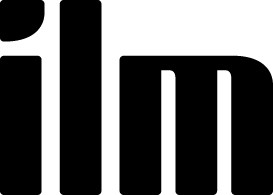 Centre Number :Centre Number :Centre Name :Centre Name :Centre Name :Learner Registration No :Learner Registration No :Learner Name:Learner Name:Learner Name:INSTRUCTIONS FOR ASSESSMENT AND USE OF MARK SHEET Assessment must be conducted with reference to the assessment criteria (AC). In order to pass the unit, every AC must be met.Assessors will normally award marks for every AC and then total them into a percentage.  However, for greater simplicity, there is the option to not use marks at all and merely indicate with a ‘Pass’ or ‘Referral’ in the box (below right).  In order to pass the unit every AC must receive a ‘Pass’ Where marks are awarded according to the degree to which the learner’s evidence in the submission meets each AC, every AC must be met, i.e. receive at least half marks (e.g. min 10/20).  Any AC awarded less than the minimum produces an automatic referral for the submission (regardless of the overall mark achieved).  Sufficiency descriptors are provided as guidance.  If 20 marks are available for an AC and the evidence in the submission approximates to the ‘pass’ descriptor, that indicates it should attract 10 marks out of 20, if a ‘good pass’ then ca. 15 out of 20.  The descriptors are not comprehensive, and cannot be, as there are many ways in which a submission can exceed or fall short of the requirements.INSTRUCTIONS FOR ASSESSMENT AND USE OF MARK SHEET Assessment must be conducted with reference to the assessment criteria (AC). In order to pass the unit, every AC must be met.Assessors will normally award marks for every AC and then total them into a percentage.  However, for greater simplicity, there is the option to not use marks at all and merely indicate with a ‘Pass’ or ‘Referral’ in the box (below right).  In order to pass the unit every AC must receive a ‘Pass’ Where marks are awarded according to the degree to which the learner’s evidence in the submission meets each AC, every AC must be met, i.e. receive at least half marks (e.g. min 10/20).  Any AC awarded less than the minimum produces an automatic referral for the submission (regardless of the overall mark achieved).  Sufficiency descriptors are provided as guidance.  If 20 marks are available for an AC and the evidence in the submission approximates to the ‘pass’ descriptor, that indicates it should attract 10 marks out of 20, if a ‘good pass’ then ca. 15 out of 20.  The descriptors are not comprehensive, and cannot be, as there are many ways in which a submission can exceed or fall short of the requirements.INSTRUCTIONS FOR ASSESSMENT AND USE OF MARK SHEET Assessment must be conducted with reference to the assessment criteria (AC). In order to pass the unit, every AC must be met.Assessors will normally award marks for every AC and then total them into a percentage.  However, for greater simplicity, there is the option to not use marks at all and merely indicate with a ‘Pass’ or ‘Referral’ in the box (below right).  In order to pass the unit every AC must receive a ‘Pass’ Where marks are awarded according to the degree to which the learner’s evidence in the submission meets each AC, every AC must be met, i.e. receive at least half marks (e.g. min 10/20).  Any AC awarded less than the minimum produces an automatic referral for the submission (regardless of the overall mark achieved).  Sufficiency descriptors are provided as guidance.  If 20 marks are available for an AC and the evidence in the submission approximates to the ‘pass’ descriptor, that indicates it should attract 10 marks out of 20, if a ‘good pass’ then ca. 15 out of 20.  The descriptors are not comprehensive, and cannot be, as there are many ways in which a submission can exceed or fall short of the requirements.INSTRUCTIONS FOR ASSESSMENT AND USE OF MARK SHEET Assessment must be conducted with reference to the assessment criteria (AC). In order to pass the unit, every AC must be met.Assessors will normally award marks for every AC and then total them into a percentage.  However, for greater simplicity, there is the option to not use marks at all and merely indicate with a ‘Pass’ or ‘Referral’ in the box (below right).  In order to pass the unit every AC must receive a ‘Pass’ Where marks are awarded according to the degree to which the learner’s evidence in the submission meets each AC, every AC must be met, i.e. receive at least half marks (e.g. min 10/20).  Any AC awarded less than the minimum produces an automatic referral for the submission (regardless of the overall mark achieved).  Sufficiency descriptors are provided as guidance.  If 20 marks are available for an AC and the evidence in the submission approximates to the ‘pass’ descriptor, that indicates it should attract 10 marks out of 20, if a ‘good pass’ then ca. 15 out of 20.  The descriptors are not comprehensive, and cannot be, as there are many ways in which a submission can exceed or fall short of the requirements.INSTRUCTIONS FOR ASSESSMENT AND USE OF MARK SHEET Assessment must be conducted with reference to the assessment criteria (AC). In order to pass the unit, every AC must be met.Assessors will normally award marks for every AC and then total them into a percentage.  However, for greater simplicity, there is the option to not use marks at all and merely indicate with a ‘Pass’ or ‘Referral’ in the box (below right).  In order to pass the unit every AC must receive a ‘Pass’ Where marks are awarded according to the degree to which the learner’s evidence in the submission meets each AC, every AC must be met, i.e. receive at least half marks (e.g. min 10/20).  Any AC awarded less than the minimum produces an automatic referral for the submission (regardless of the overall mark achieved).  Sufficiency descriptors are provided as guidance.  If 20 marks are available for an AC and the evidence in the submission approximates to the ‘pass’ descriptor, that indicates it should attract 10 marks out of 20, if a ‘good pass’ then ca. 15 out of 20.  The descriptors are not comprehensive, and cannot be, as there are many ways in which a submission can exceed or fall short of the requirements.INSTRUCTIONS FOR ASSESSMENT AND USE OF MARK SHEET Assessment must be conducted with reference to the assessment criteria (AC). In order to pass the unit, every AC must be met.Assessors will normally award marks for every AC and then total them into a percentage.  However, for greater simplicity, there is the option to not use marks at all and merely indicate with a ‘Pass’ or ‘Referral’ in the box (below right).  In order to pass the unit every AC must receive a ‘Pass’ Where marks are awarded according to the degree to which the learner’s evidence in the submission meets each AC, every AC must be met, i.e. receive at least half marks (e.g. min 10/20).  Any AC awarded less than the minimum produces an automatic referral for the submission (regardless of the overall mark achieved).  Sufficiency descriptors are provided as guidance.  If 20 marks are available for an AC and the evidence in the submission approximates to the ‘pass’ descriptor, that indicates it should attract 10 marks out of 20, if a ‘good pass’ then ca. 15 out of 20.  The descriptors are not comprehensive, and cannot be, as there are many ways in which a submission can exceed or fall short of the requirements.INSTRUCTIONS FOR ASSESSMENT AND USE OF MARK SHEET Assessment must be conducted with reference to the assessment criteria (AC). In order to pass the unit, every AC must be met.Assessors will normally award marks for every AC and then total them into a percentage.  However, for greater simplicity, there is the option to not use marks at all and merely indicate with a ‘Pass’ or ‘Referral’ in the box (below right).  In order to pass the unit every AC must receive a ‘Pass’ Where marks are awarded according to the degree to which the learner’s evidence in the submission meets each AC, every AC must be met, i.e. receive at least half marks (e.g. min 10/20).  Any AC awarded less than the minimum produces an automatic referral for the submission (regardless of the overall mark achieved).  Sufficiency descriptors are provided as guidance.  If 20 marks are available for an AC and the evidence in the submission approximates to the ‘pass’ descriptor, that indicates it should attract 10 marks out of 20, if a ‘good pass’ then ca. 15 out of 20.  The descriptors are not comprehensive, and cannot be, as there are many ways in which a submission can exceed or fall short of the requirements.INSTRUCTIONS FOR ASSESSMENT AND USE OF MARK SHEET Assessment must be conducted with reference to the assessment criteria (AC). In order to pass the unit, every AC must be met.Assessors will normally award marks for every AC and then total them into a percentage.  However, for greater simplicity, there is the option to not use marks at all and merely indicate with a ‘Pass’ or ‘Referral’ in the box (below right).  In order to pass the unit every AC must receive a ‘Pass’ Where marks are awarded according to the degree to which the learner’s evidence in the submission meets each AC, every AC must be met, i.e. receive at least half marks (e.g. min 10/20).  Any AC awarded less than the minimum produces an automatic referral for the submission (regardless of the overall mark achieved).  Sufficiency descriptors are provided as guidance.  If 20 marks are available for an AC and the evidence in the submission approximates to the ‘pass’ descriptor, that indicates it should attract 10 marks out of 20, if a ‘good pass’ then ca. 15 out of 20.  The descriptors are not comprehensive, and cannot be, as there are many ways in which a submission can exceed or fall short of the requirements.Learner named above confirms authenticity of submission.ILM uses learners’ submissions – on an anonymous basis – for assessment standardisation.  By submitting, I agree that ILM may use this script on condition that all information which may identify me is removed.  However, if you are unwilling to allow ILM use your  script, please refuse by ticking the box: □Learner named above confirms authenticity of submission.ILM uses learners’ submissions – on an anonymous basis – for assessment standardisation.  By submitting, I agree that ILM may use this script on condition that all information which may identify me is removed.  However, if you are unwilling to allow ILM use your  script, please refuse by ticking the box: □Learner named above confirms authenticity of submission.ILM uses learners’ submissions – on an anonymous basis – for assessment standardisation.  By submitting, I agree that ILM may use this script on condition that all information which may identify me is removed.  However, if you are unwilling to allow ILM use your  script, please refuse by ticking the box: □Learner named above confirms authenticity of submission.ILM uses learners’ submissions – on an anonymous basis – for assessment standardisation.  By submitting, I agree that ILM may use this script on condition that all information which may identify me is removed.  However, if you are unwilling to allow ILM use your  script, please refuse by ticking the box: □Learner named above confirms authenticity of submission.ILM uses learners’ submissions – on an anonymous basis – for assessment standardisation.  By submitting, I agree that ILM may use this script on condition that all information which may identify me is removed.  However, if you are unwilling to allow ILM use your  script, please refuse by ticking the box: □Learning Outcome / Section 1:  Understand own ability to fulfil key responsibilities of the leadership role Learning Outcome / Section 1:  Understand own ability to fulfil key responsibilities of the leadership role Learning Outcome / Section 1:  Understand own ability to fulfil key responsibilities of the leadership role Learning Outcome / Section 1:  Understand own ability to fulfil key responsibilities of the leadership role Learning Outcome / Section 1:  Understand own ability to fulfil key responsibilities of the leadership role Learning Outcome / Section 1:  Understand own ability to fulfil key responsibilities of the leadership role Learning Outcome / Section 1:  Understand own ability to fulfil key responsibilities of the leadership role Learning Outcome / Section 1:  Understand own ability to fulfil key responsibilities of the leadership role Learning Outcome / Section 1:  Understand own ability to fulfil key responsibilities of the leadership role Learning Outcome / Section 1:  Understand own ability to fulfil key responsibilities of the leadership role Learning Outcome / Section 1:  Understand own ability to fulfil key responsibilities of the leadership role Learning Outcome / Section 1:  Understand own ability to fulfil key responsibilities of the leadership role Learning Outcome / Section 1:  Understand own ability to fulfil key responsibilities of the leadership role Assessment Criteria (AC)Sufficiency Descriptors[Typical standard that , if replicated across the whole submission, would produce a referral, borderline pass or good pass result]Sufficiency Descriptors[Typical standard that , if replicated across the whole submission, would produce a referral, borderline pass or good pass result]Sufficiency Descriptors[Typical standard that , if replicated across the whole submission, would produce a referral, borderline pass or good pass result]Sufficiency Descriptors[Typical standard that , if replicated across the whole submission, would produce a referral, borderline pass or good pass result]Sufficiency Descriptors[Typical standard that , if replicated across the whole submission, would produce a referral, borderline pass or good pass result]Sufficiency Descriptors[Typical standard that , if replicated across the whole submission, would produce a referral, borderline pass or good pass result]Sufficiency Descriptors[Typical standard that , if replicated across the whole submission, would produce a referral, borderline pass or good pass result]Sufficiency Descriptors[Typical standard that , if replicated across the whole submission, would produce a referral, borderline pass or good pass result]Sufficiency Descriptors[Typical standard that , if replicated across the whole submission, would produce a referral, borderline pass or good pass result]Assessor feedback on AC [comments not necessary in every box]Assessor feedback on AC [comments not necessary in every box]Assessor feedback on AC [comments not necessary in every box]AC 1.1Evaluate own ability to use a range of leadership styles, in different situations and with different types of people, to fulfil the leadership roleReferral [5/20]Referral [5/20]Pass [10/20]Pass [10/20]Pass [10/20]Good Pass [15/20]Good Pass [15/20]Good Pass [15/20]Good Pass [15/20]AC 1.1Evaluate own ability to use a range of leadership styles, in different situations and with different types of people, to fulfil the leadership roleNo evaluation is made of own ability to use a range of leadership styles, in different situations and with different people, to fulfil the leadership role, or the evaluation is incorrect or inappropriateAn evaluation is made of own ability to use two or more leadership styles, but only in different situations or only with different people, but not bothNo evaluation is made of own ability to use a range of leadership styles, in different situations and with different people, to fulfil the leadership role, or the evaluation is incorrect or inappropriateAn evaluation is made of own ability to use two or more leadership styles, but only in different situations or only with different people, but not bothA correct and appropriate evaluation based on subjective or limited evidence  is made of own ability to use two or more leadership styles, in different situations and with different people, in order to fulfil the leadership roleA correct and appropriate evaluation based on subjective or limited evidence  is made of own ability to use two or more leadership styles, in different situations and with different people, in order to fulfil the leadership roleA correct and appropriate evaluation based on subjective or limited evidence  is made of own ability to use two or more leadership styles, in different situations and with different people, in order to fulfil the leadership roleA correct and appropriate  evaluation based on detailed and objective evidence  is made of own ability to use two or more leadership styles in different situations and with different people, in order to fulfil the leadership roleA correct and appropriate  evaluation based on detailed and objective evidence  is made of own ability to use two or more leadership styles in different situations and with different people, in order to fulfil the leadership roleA correct and appropriate  evaluation based on detailed and objective evidence  is made of own ability to use two or more leadership styles in different situations and with different people, in order to fulfil the leadership roleA correct and appropriate  evaluation based on detailed and objective evidence  is made of own ability to use two or more leadership styles in different situations and with different people, in order to fulfil the leadership roleAC 1.1Evaluate own ability to use a range of leadership styles, in different situations and with different types of people, to fulfil the leadership roleNo evaluation is made of own ability to use a range of leadership styles, in different situations and with different people, to fulfil the leadership role, or the evaluation is incorrect or inappropriateAn evaluation is made of own ability to use two or more leadership styles, but only in different situations or only with different people, but not bothNo evaluation is made of own ability to use a range of leadership styles, in different situations and with different people, to fulfil the leadership role, or the evaluation is incorrect or inappropriateAn evaluation is made of own ability to use two or more leadership styles, but only in different situations or only with different people, but not bothA correct and appropriate evaluation based on subjective or limited evidence  is made of own ability to use two or more leadership styles, in different situations and with different people, in order to fulfil the leadership roleA correct and appropriate evaluation based on subjective or limited evidence  is made of own ability to use two or more leadership styles, in different situations and with different people, in order to fulfil the leadership roleA correct and appropriate evaluation based on subjective or limited evidence  is made of own ability to use two or more leadership styles, in different situations and with different people, in order to fulfil the leadership roleA correct and appropriate  evaluation based on detailed and objective evidence  is made of own ability to use two or more leadership styles in different situations and with different people, in order to fulfil the leadership roleA correct and appropriate  evaluation based on detailed and objective evidence  is made of own ability to use two or more leadership styles in different situations and with different people, in order to fulfil the leadership roleA correct and appropriate  evaluation based on detailed and objective evidence  is made of own ability to use two or more leadership styles in different situations and with different people, in order to fulfil the leadership roleA correct and appropriate  evaluation based on detailed and objective evidence  is made of own ability to use two or more leadership styles in different situations and with different people, in order to fulfil the leadership role/ 20(min. of 10)/ 20(min. of 10)Pass or ReferralAC 1.2Use theories of emotional intelligence to review the effect of emotions on own and others’ performanceReferral [5/20]Referral [5/20]Pass [10/20]Pass [10/20]Pass [10/20]Good Pass [15/20]Good Pass [15/20]Good Pass [15/20]Good Pass [15/20]AC 1.2Use theories of emotional intelligence to review the effect of emotions on own and others’ performanceThe effect of emotions on own and others’ performance is not reviewed The effect of emotions on own and others’ performance is reviewed, but not by the use of two or more theories of emotional intelligenceThe effect of emotions on only own or only others’ performance is reviewed by the use of two or more appropriate theories of emotional intelligenceThe effect of emotions on own and others’ performance is not reviewed The effect of emotions on own and others’ performance is reviewed, but not by the use of two or more theories of emotional intelligenceThe effect of emotions on only own or only others’ performance is reviewed by the use of two or more appropriate theories of emotional intelligenceThe effect of emotions on own and others’ performance is reviewed and brief judgements are made using two or more appropriate theories of emotional intelligence The effect of emotions on own and others’ performance is reviewed and brief judgements are made using two or more appropriate theories of emotional intelligence The effect of emotions on own and others’ performance is reviewed and brief judgements are made using two or more appropriate theories of emotional intelligence The effect of emotions on own and others’ performance is reviewed and detailed judgements are made using two or more appropriate theories of emotional intelligence The effect of emotions on own and others’ performance is reviewed and detailed judgements are made using two or more appropriate theories of emotional intelligence The effect of emotions on own and others’ performance is reviewed and detailed judgements are made using two or more appropriate theories of emotional intelligence The effect of emotions on own and others’ performance is reviewed and detailed judgements are made using two or more appropriate theories of emotional intelligence AC 1.2Use theories of emotional intelligence to review the effect of emotions on own and others’ performanceThe effect of emotions on own and others’ performance is not reviewed The effect of emotions on own and others’ performance is reviewed, but not by the use of two or more theories of emotional intelligenceThe effect of emotions on only own or only others’ performance is reviewed by the use of two or more appropriate theories of emotional intelligenceThe effect of emotions on own and others’ performance is not reviewed The effect of emotions on own and others’ performance is reviewed, but not by the use of two or more theories of emotional intelligenceThe effect of emotions on only own or only others’ performance is reviewed by the use of two or more appropriate theories of emotional intelligenceThe effect of emotions on own and others’ performance is reviewed and brief judgements are made using two or more appropriate theories of emotional intelligence The effect of emotions on own and others’ performance is reviewed and brief judgements are made using two or more appropriate theories of emotional intelligence The effect of emotions on own and others’ performance is reviewed and brief judgements are made using two or more appropriate theories of emotional intelligence The effect of emotions on own and others’ performance is reviewed and detailed judgements are made using two or more appropriate theories of emotional intelligence The effect of emotions on own and others’ performance is reviewed and detailed judgements are made using two or more appropriate theories of emotional intelligence The effect of emotions on own and others’ performance is reviewed and detailed judgements are made using two or more appropriate theories of emotional intelligence The effect of emotions on own and others’ performance is reviewed and detailed judgements are made using two or more appropriate theories of emotional intelligence / 20(min. of 10)/ 20(min. of 10)Pass or ReferralSection comments (optional):Section comments (optional):Section comments (optional):Section comments (optional):Section comments (optional):Verification comments (optional):Verification comments (optional):Verification comments (optional):Verification comments (optional):Verification comments (optional):Verification comments (optional):Verification comments (optional):Verification comments (optional):Learning Outcome / Section 2:  Be able to evaluate own ability to lead others Learning Outcome / Section 2:  Be able to evaluate own ability to lead others Learning Outcome / Section 2:  Be able to evaluate own ability to lead others Learning Outcome / Section 2:  Be able to evaluate own ability to lead others Learning Outcome / Section 2:  Be able to evaluate own ability to lead others Learning Outcome / Section 2:  Be able to evaluate own ability to lead others Learning Outcome / Section 2:  Be able to evaluate own ability to lead others Learning Outcome / Section 2:  Be able to evaluate own ability to lead others Learning Outcome / Section 2:  Be able to evaluate own ability to lead others Learning Outcome / Section 2:  Be able to evaluate own ability to lead others Learning Outcome / Section 2:  Be able to evaluate own ability to lead others Learning Outcome / Section 2:  Be able to evaluate own ability to lead others Learning Outcome / Section 2:  Be able to evaluate own ability to lead others Assessment Criteria (AC)Sufficiency Descriptors[Typical standard that , if replicated across the whole submission, would produce a referral, borderline pass or good pass result]Sufficiency Descriptors[Typical standard that , if replicated across the whole submission, would produce a referral, borderline pass or good pass result]Sufficiency Descriptors[Typical standard that , if replicated across the whole submission, would produce a referral, borderline pass or good pass result]Sufficiency Descriptors[Typical standard that , if replicated across the whole submission, would produce a referral, borderline pass or good pass result]Sufficiency Descriptors[Typical standard that , if replicated across the whole submission, would produce a referral, borderline pass or good pass result]Sufficiency Descriptors[Typical standard that , if replicated across the whole submission, would produce a referral, borderline pass or good pass result]Sufficiency Descriptors[Typical standard that , if replicated across the whole submission, would produce a referral, borderline pass or good pass result]Sufficiency Descriptors[Typical standard that , if replicated across the whole submission, would produce a referral, borderline pass or good pass result]Sufficiency Descriptors[Typical standard that , if replicated across the whole submission, would produce a referral, borderline pass or good pass result]Assessor feedback on AC [comments not necessary in every box]Assessor feedback on AC [comments not necessary in every box]Assessor feedback on AC [comments not necessary in every box]AC 2.1Review own ability to set direction and communicate this to othersReferral [5/20]Referral [5/20]Pass [10/20]Pass [10/20]Pass [10/20]Good Pass [15/20]Good Pass [15/20]Good Pass [15/20]Good Pass [15/20]AC 2.1Review own ability to set direction and communicate this to othersOwn ability to set direction and communicate this to others is not reviewed using appropriate evidence and suitable theory, or is merely describedOwn ability to set direction and communicate this to others is not reviewed using appropriate evidence and suitable theory, or is merely describedOwn ability to set direction and communicate this to others is reviewed using a combination of appropriate evidence and relevant theory to form  a limited judgementOwn ability to set direction and communicate this to others is reviewed using a combination of appropriate evidence and relevant theory to form  a limited judgementOwn ability to set direction and communicate this to others is reviewed using a combination of appropriate evidence and relevant theory to form  a limited judgementOwn ability to set direction and communicate this to others is reviewed using a combination of appropriate evidence and relevant theory to form  a well-reasoned judgementOwn ability to set direction and communicate this to others is reviewed using a combination of appropriate evidence and relevant theory to form  a well-reasoned judgementOwn ability to set direction and communicate this to others is reviewed using a combination of appropriate evidence and relevant theory to form  a well-reasoned judgementOwn ability to set direction and communicate this to others is reviewed using a combination of appropriate evidence and relevant theory to form  a well-reasoned judgementAC 2.1Review own ability to set direction and communicate this to othersOwn ability to set direction and communicate this to others is not reviewed using appropriate evidence and suitable theory, or is merely describedOwn ability to set direction and communicate this to others is not reviewed using appropriate evidence and suitable theory, or is merely describedOwn ability to set direction and communicate this to others is reviewed using a combination of appropriate evidence and relevant theory to form  a limited judgementOwn ability to set direction and communicate this to others is reviewed using a combination of appropriate evidence and relevant theory to form  a limited judgementOwn ability to set direction and communicate this to others is reviewed using a combination of appropriate evidence and relevant theory to form  a limited judgementOwn ability to set direction and communicate this to others is reviewed using a combination of appropriate evidence and relevant theory to form  a well-reasoned judgementOwn ability to set direction and communicate this to others is reviewed using a combination of appropriate evidence and relevant theory to form  a well-reasoned judgementOwn ability to set direction and communicate this to others is reviewed using a combination of appropriate evidence and relevant theory to form  a well-reasoned judgementOwn ability to set direction and communicate this to others is reviewed using a combination of appropriate evidence and relevant theory to form  a well-reasoned judgement/ 20(min. of 10)/ 20(min. of 10)Pass or ReferralAC 2.2Review own ability to motivate, delegate and empower othersReferral [5/20]Referral [5/20]Pass [10/20]Pass [10/20]Pass [10/20]Good Pass [15/20]Good Pass [15/20]Good Pass [15/20]Good Pass [15/20]AC 2.2Review own ability to motivate, delegate and empower othersOwn ability to motivate, delegate and empower others is not reviewed using appropriate evidence and suitable theory, or is merely describedOwn ability to motivate or delegate or empower others is reviewed using appropriate evidence and suitable theory, but not all threeOwn ability to motivate, delegate and empower others is not reviewed using appropriate evidence and suitable theory, or is merely describedOwn ability to motivate or delegate or empower others is reviewed using appropriate evidence and suitable theory, but not all threeOwn ability to motivate and delegate and empower others is reviewed using appropriate evidence and suitable motivational, delegation and empowerment theories.  The review may be limited although a brief judgement will have been formedOwn ability to motivate and delegate and empower others is reviewed using appropriate evidence and suitable motivational, delegation and empowerment theories.  The review may be limited although a brief judgement will have been formedOwn ability to motivate and delegate and empower others is reviewed using appropriate evidence and suitable motivational, delegation and empowerment theories.  The review may be limited although a brief judgement will have been formedOwn ability to motivate and delegate and empower others is reviewed using appropriate evidence and suitable motivational, delegation and empowerment theories. The review will be thorough and lead to a detailed judgements being made related to each topic.Own ability to motivate and delegate and empower others is reviewed using appropriate evidence and suitable motivational, delegation and empowerment theories. The review will be thorough and lead to a detailed judgements being made related to each topic.Own ability to motivate and delegate and empower others is reviewed using appropriate evidence and suitable motivational, delegation and empowerment theories. The review will be thorough and lead to a detailed judgements being made related to each topic.Own ability to motivate and delegate and empower others is reviewed using appropriate evidence and suitable motivational, delegation and empowerment theories. The review will be thorough and lead to a detailed judgements being made related to each topic.AC 2.2Review own ability to motivate, delegate and empower othersOwn ability to motivate, delegate and empower others is not reviewed using appropriate evidence and suitable theory, or is merely describedOwn ability to motivate or delegate or empower others is reviewed using appropriate evidence and suitable theory, but not all threeOwn ability to motivate, delegate and empower others is not reviewed using appropriate evidence and suitable theory, or is merely describedOwn ability to motivate or delegate or empower others is reviewed using appropriate evidence and suitable theory, but not all threeOwn ability to motivate and delegate and empower others is reviewed using appropriate evidence and suitable motivational, delegation and empowerment theories.  The review may be limited although a brief judgement will have been formedOwn ability to motivate and delegate and empower others is reviewed using appropriate evidence and suitable motivational, delegation and empowerment theories.  The review may be limited although a brief judgement will have been formedOwn ability to motivate and delegate and empower others is reviewed using appropriate evidence and suitable motivational, delegation and empowerment theories.  The review may be limited although a brief judgement will have been formedOwn ability to motivate and delegate and empower others is reviewed using appropriate evidence and suitable motivational, delegation and empowerment theories. The review will be thorough and lead to a detailed judgements being made related to each topic.Own ability to motivate and delegate and empower others is reviewed using appropriate evidence and suitable motivational, delegation and empowerment theories. The review will be thorough and lead to a detailed judgements being made related to each topic.Own ability to motivate and delegate and empower others is reviewed using appropriate evidence and suitable motivational, delegation and empowerment theories. The review will be thorough and lead to a detailed judgements being made related to each topic.Own ability to motivate and delegate and empower others is reviewed using appropriate evidence and suitable motivational, delegation and empowerment theories. The review will be thorough and lead to a detailed judgements being made related to each topic./ 20(min. of 10)/ 20(min. of 10)Pass or ReferralAC 2.3Produce a personal development plan to improve own ability to lead.Referral [5/20]Referral [5/20]Pass [10/20]Pass [10/20]Pass [10/20]Good Pass [15/20]Good Pass [15/20]Good Pass [15/20]Good Pass [15/20]AC 2.3Produce a personal development plan to improve own ability to lead.A personal development plan to improve own ability to lead is not created, or is incorrect or inappropriateA personal development plan is created and but which does not include improvements in own ability to leadA personal development plan to improve own ability to lead is not created, or is incorrect or inappropriateA personal development plan is created and but which does not include improvements in own ability to leadA personal development plan which includes activities, timescales and resources is created to improve own ability to lead A personal development plan which includes activities, timescales and resources is created to improve own ability to lead A personal development plan which includes activities, timescales and resources is created to improve own ability to lead A personal development plan which includes activities, timescales  resources, support and costs is created and to improve own ability to lead A personal development plan which includes activities, timescales  resources, support and costs is created and to improve own ability to lead A personal development plan which includes activities, timescales  resources, support and costs is created and to improve own ability to lead A personal development plan which includes activities, timescales  resources, support and costs is created and to improve own ability to lead AC 2.3Produce a personal development plan to improve own ability to lead.A personal development plan to improve own ability to lead is not created, or is incorrect or inappropriateA personal development plan is created and but which does not include improvements in own ability to leadA personal development plan to improve own ability to lead is not created, or is incorrect or inappropriateA personal development plan is created and but which does not include improvements in own ability to leadA personal development plan which includes activities, timescales and resources is created to improve own ability to lead A personal development plan which includes activities, timescales and resources is created to improve own ability to lead A personal development plan which includes activities, timescales and resources is created to improve own ability to lead A personal development plan which includes activities, timescales  resources, support and costs is created and to improve own ability to lead A personal development plan which includes activities, timescales  resources, support and costs is created and to improve own ability to lead A personal development plan which includes activities, timescales  resources, support and costs is created and to improve own ability to lead A personal development plan which includes activities, timescales  resources, support and costs is created and to improve own ability to lead / 20(min. of 10)/ 20(min. of 10)Pass or ReferralSection comments (optional):Section comments (optional):Section comments (optional):Section comments (optional):Section comments (optional):Verification comments (optional):Verification comments (optional):Verification comments (optional):Verification comments (optional):Verification comments (optional):Verification comments (optional):Verification comments (optional):Verification comments (optional):/ 100/ 100TOTAL MARKSTOTAL MARKSAssessor’s DecisionAssessor’s DecisionQuality Assurance UseQuality Assurance UseOutcome (delete as applicable): PASS / REFERRALSignature of Assessor:Date of QA Check:Outcome (delete as applicable): PASS / REFERRALSignature of QA:Date of QA check: